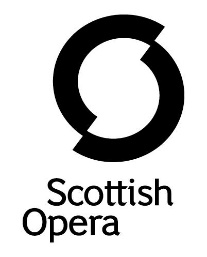 SUBMISSION GUIDANCE AND HOW TO APPLYAll our Orchestral vacancies are managed through Musical Chairs. We have outlined our recruitment process for your information below. Please note, applications should not be sent directly to Scottish Opera. HOW TO APPLYPlease complete the online application form on Musical Chairs by 5pm on Tuesday 4th October 2022. No applications will be accepted after the stated closing date. All applicants will be required to upload an Audio Visual recording of selected excerpts (see Audition requirement document) and will automatically be part of Round 1.You will also be asked to complete our Equal Opportunities Monitoring Form. This provides us with important information to support our Diversity & Inclusion strategy. Please find this within the documents required section.SCOTTISH OPERA AUDITION PROCESSROUND 1: Digital Submission (Please see digital guidelines below)At the point of application, you will be asked to upload an Audio Visual recording to Musical Chairs comprising of the excerpts listed in the Audition Requirements document.  The deadline for digital submission is 5pm on Tuesday 4th October 2022. You will be notified of whether you’ve been successful to the 2nd round during the week commencing Monday 10th OctoberROUND 2: Screened in person auditionsThese will take place in Glasgow at Scottish Opera’s Production Studios, 40 Edington Street, Glasgow, G4 9RD.  An accompanist will be provided for the set piece.ROUND 3: In person ensemble audition with String Section Principals and Music DirectorThose successful after Round 2 will be asked to stay on for the afternoon/evening to take part in Round 3.ROUND 4: Trial Successful candidates will be invited to undertake a trial during our season of Main Scale Opera and Opera in Concerts.DIGITAL SUBMISSION GUIDELINES• Your Audio Visual recording must be performed ‘as live’ in one continuous take – please note that only one file can be uploaded to Musical chairs.• Your video recording must be unedited • Repertoire must be performed in the specified order and without piano accompaniment. • You must not speak during the recording • Your video recording should be set to landscape and you and your instrument should be face on and central to the camera – this will also ensure that the speaker is not obstructed. • Where possible recordings should be made approximately 2-3m from the recording device – please check you’re not too close to the mic as this can distort the sound • Your Audio Visual recording is a private submission and will only be listened to by the panel • The panel will only hear the audio of your submission SCREENED AUDITION GUIDELINES• Please don’t speak on arrival to or entering the audition room• If you require assistance during the audition there will be someone in the room that you can silently communicate to if required• The floor will be carpeted where possible, but please consider your footwear choices.